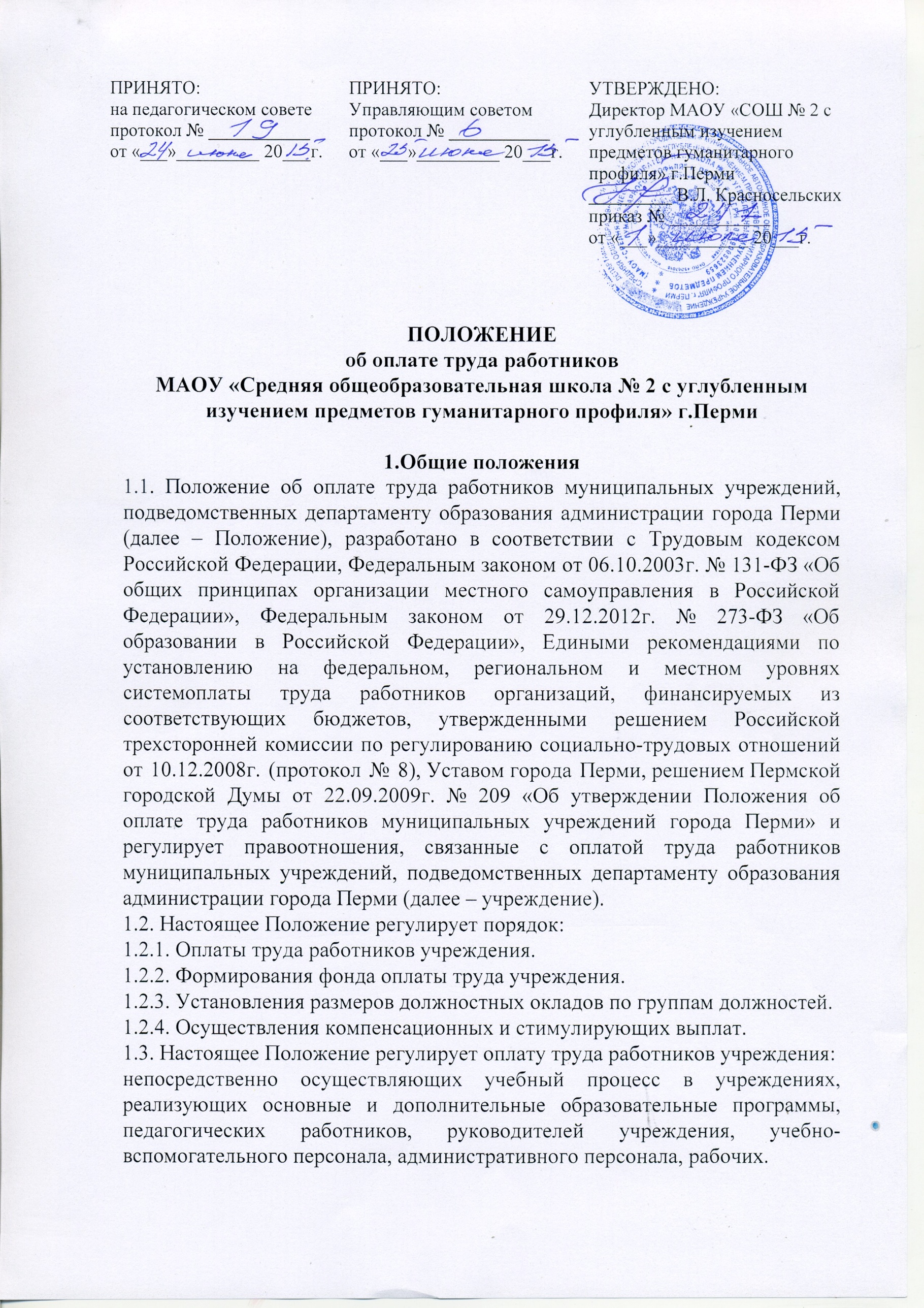 1.4. Оплата труда работников учреждения устанавливается коллективным договором, соглашениями, локальными нормативными актами в соответствии с федеральными законами и иными нормативными правовыми актами Российской Федерации, Пермского края, города Перми и настоящим Положением.1.5. Руководитель учреждения формирует и утверждает штатное расписание учреждения в пределах фонда оплаты труда.1.6. Индексация заработной платы работников учреждения производится в соответствии с действующим законодательством и решением Пермской городской Думы о бюджете города Перми.2. Оплата труда работников учреждения2.1. Оплата труда (заработная плата) включает:базовую часть, рассчитанную на основе ученико-часа  для работников учреждений, непосредственно осуществляющих учебный процесс, оклады (должностные оклады), компенсационные выплаты, обеспечивающие гарантированные выплаты заработной платы работнику учреждения,стимулирующую часть - выплаты за результаты и качество выполняемых работ.2.2. Учреждение в пределах имеющихся у него средств на оплату труда работников по соответствующей категории работников самостоятельно определяет размеры доплат, надбавок, премий и других мер материального стимулирования. 2.3. Заработная плата работников учреждений (без учета премий и иных стимулирующих выплат), устанавливаемая настоящим Положением, не может быть меньше заработной платы (без учета премий и иных стимулирующих выплат), установленной на день введения новой системы оплаты труда, при условии сохранения должностных обязанностей работников и выполнения ими работ той же квалификации и в том же объеме.2.4. Месячная заработная плата работника, полностью отработавшего за этот период норму рабочего времени и выполнившего норму труда (трудовые обязанности), не может быть ниже минимального размера оплаты труда, установленного в соответствии с действующим законодательством.2.5. Размеры должностных окладов работникам учреждений устанавливаются руководителем учреждения по квалификационным уровням профессиональных квалификационных групп на основе требований к профессиональной подготовке и уровню квалификации, которые необходимы для осуществления соответствующей профессиональной деятельности с учетом сложности и объема выполняемой работы, предусмотренных Единым тарифно-квалификационным справочником должностей руководителей, специалистов и других служащих. Должностной оклад предполагает оплату за выполнение должностных обязанностей, предусмотренных профессионально-квалификационными требованиями к занимаемым должностям. В трудовом договоре с работником (дополнительном соглашении к трудовому договору) предусматривается фиксированный размер оклада в пределах установленного диапазона.2.6. В должностные оклады (или базовую основную часть заработной платы) педагогических работников включается размер ежемесячной денежной компенсации на обеспечение книгоиздательской продукцией и периодическими изданиями, установленной по состоянию на 31 декабря 2012 г.3. Фонд оплаты труда учреждения3.1. Фонд оплаты труда, регулируемый настоящим Положением, формируется за счет средств бюджета города Перми, бюджета Пермского края на выполнение государственных полномочий в сфере образования.3.2. Формирование фонда оплаты труда работников учреждения осуществляется в пределах объема бюджетных средств на календарный год в соответствии с действующим законодательством по типам учреждений (приложения 1, 2, 3, 4 к настоящему Положению).4. Заработная плата работников учреждения, непосредственно осуществляющих учебный процесс (в учреждениях, реализующих основные и дополнительные образовательные программы и непосредственно осуществляющих основную деятельность, функционирование которых направлено на ресурсное обеспечение системы образования города Перми (в иных учреждениях)4.1. Заработная плата работников учреждения, непосредственно осуществляющих учебный процесс, непосредственно осуществляющих основную деятельность, направленную на достижение целей, для реализации которых создано учреждение, состоит из базовой и стимулирующей частей.4.2. Расчет заработной платы работников учреждения, непосредственно осуществляющих учебный процесс, непосредственно осуществляющих основную деятельность, направленную на достижение целей, для реализации которых создано учреждение, 5. Заработная плата педагогических работников учреждения, кроме работников, непосредственно осуществляющих учебный процесс5.1. Заработная плата педагогических работников учреждения, кроме работников, непосредственно осуществляющих учебный процесс, состоит из базовой и стимулирующей частей.5.2. Базовая часть заработной платы (БЧ) определяется по формуле:БЧ = ДО x (1 + Кст + Ку + Кн + Кк) + Кв, гдеДО - должностной оклад,Кст - коэффициент за педагогический стаж,Ку - коэффициент за ученую степень,Кн - коэффициент за государственную награду (за работу в сфере образования) или отраслевую награду (за исключением почетных грамот Министерства образования и науки Российской Федерации),Кк - коэффициент, учитывающий квалификационную категорию,Кв - компенсационные выплаты.5.3. Размеры должностных окладов педагогическим работникам учреждения устанавливаются руководителем учреждения в соответствии с требованиями к профессиональной подготовке и уровню квалификации, которые необходимы для осуществления соответствующей профессиональной деятельности, с учетом сложности и объема выполняемой работы, а также размера ежемесячной денежной компенсации на обеспечение книгоиздательской продукцией и периодическими изданиями.Профессиональная квалификационная группа должностей педагогических работников:5.4. Повышающие коэффициенты к должностным окладам, устанавливаемые педагогическим работникам:Примечание:коэффициент за педагогический стаж устанавливается на основании документа о стаже с даты достижения соответствующего стажа;коэффициент за ученую степень, устанавливается при наличии диплома, подтверждающего ученую степень с даты принятия решения о выдаче диплома;коэффициент за награду устанавливается при наличии подтверждающего документа с даты присвоения, награждения. При нескольких наградах доплата устанавливается за наличие одной награды (по максимальному размеру доплаты);коэффициент за квалификационную категорию устанавливается при наличии приказа соответствующего органа управления образования с даты вынесения решения аттестационной комиссией.5.5. Выплаты компенсационного, стимулирующего характера, иные выплаты определяются в соответствии с локальными актами Учреждения.6. Заработная плата руководителей учреждения6.1. Заработная плата руководителя, заместителя руководителя и главного бухгалтера учреждения.6.1.1. Заработная плата руководителя, заместителя руководителя и главного бухгалтера учреждения состоит из должностных окладов, компенсационных и стимулирующих выплат.6.1.2. Должностной оклад руководителя учреждения устанавливается в пределах диапазона размера ставки должностного оклада.6.1.3. Должностной оклад руководителя учреждения в трудовом договоре (дополнительном соглашении к трудовому договору) устанавливается учредителем в фиксированном размере в пределах диапазона.6.1.4. Должностной оклад заместителя руководителя учреждения устанавливается руководителем учреждения на 10-50% ниже должностного оклада руководителя учреждения на основе требований к профессиональной подготовке и уровню квалификации, которые необходимы для осуществления соответствующей профессиональной деятельности, а также с учетом сложности и объема выполняемой работы.6.1.5. Должностной оклад главного бухгалтера устанавливается руководителем учреждения на 10-50% ниже должностного оклада руководителя учреждения. При установлении размера должностного оклада главного бухгалтера учитываются результаты аттестации по данной должности.6.1.6. Порядок установления стимулирующих выплат руководителям учреждений определяется Положением о стимулировании труда руководителей учреждений, подведомственных департаменту образования администрации города Перми, утвержденным приказом начальника департамента образования администрации города Перми, заместителям руководителя, главному бухгалтеру, руководителям структурных подразделений - локальными актами учреждения.6.2. Заработная плата руководителей структурных подразделений учреждения.6.2.1. Размеры должностных окладов руководителей функционально обособленных структурных подразделений учреждения (согласно уставу учреждения), имеющих первый квалификационный уровень, составляют до 60% должностного оклада руководителя учреждения.Должности: заведующий (начальник) структурным подразделением: отделом, отделением, сектором, центром, учебно-консультационным пунктом, учебной мастерской, лабораторией и другими структурными подразделениями, реализующими основную и дополнительную образовательную программу (кроме должностей руководителей структурных подразделений, отнесенных ко второму квалификационному уровню).6.2.2. Размеры должностных окладов руководителей структурно обособленных структурных подразделений (согласно уставу учреждения), имеющих второй квалификационный уровень, составляют до 70% должностного оклада руководителя учреждения.Должности: заведующий (начальник) обособленным структурным подразделением, реализующим основную и дополнительную образовательную программу, начальник (заведующий, директор, руководитель, управляющий): лаборатории, отдела, отделения, сектора, центра, учебно-консультационного пункта, учебной (учебно-производственной) мастерской, учебного хозяйства и других структурных подразделений.К должностным окладам руководителей, заместителей руководителей, руководителей структурных подразделений устанавливаются повышающие коэффициенты:Примечание:коэффициент за ученую степень устанавливается при наличии диплома, подтверждающего ученую степень,коэффициент за награду устанавливается при наличии подтверждающего документа. При нескольких наградах доплата устанавливается за наличие одной награды (по максимальному размеру доплаты),коэффициент за квалификационную категорию устанавливается при наличии приказа соответствующего органа управления образования.6.3. Выплаты компенсационного, стимулирующего характера, иные выплаты заместителю руководителя, главному бухгалтеру, руководителю структурного подразделения определяются в соответствии с локальными актами учреждения.6.4. Выплаты компенсационного, стимулирующего характера, иные выплаты руководителю учреждения определяются устанавливаются на основании приказа начальника департамента образования администрации города Перми.6.5. Соотношение средней заработной платы руководителя учреждения к средней заработной плате педагогических работников или работников, непосредственно осуществляющих основную деятельность этого учреждения, формируемой за счет всех источников финансового обеспечения, рассчитывается за календарный год. Предельный уровень соотношения заработной платы руководителя учреждения к средней заработной плате педагогических работников или работников, непосредственно осуществляющих основную деятельность этого учреждения, устанавливается в кратности до 4.7. Заработная плата учебно-вспомогательного персонала учреждения7.1. Заработная плата учебно-вспомогательного персонала учреждения состоит из базовой и стимулирующей частей.7.2. Базовая часть заработной платы учебно-вспомогательного персонала (БЧ) определяется по формуле:БЧ = ДО + Кст + Кв, гдеДО - должностной оклад,Кст - коэффициент за педагогический стаж или стаж по профилю,Кв - компенсационные выплаты.7.3. Размеры должностных окладов работникам учебно-вспомогательного персонала учреждения устанавливаются руководителем учреждения в соответствии с требованиями к профессиональной подготовке и уровню квалификации, которые необходимы для осуществления соответствующей профессиональной деятельности, с учетом сложности и объема выполняемой работы.Профессиональная квалификационная группа должностей работников учебно-вспомогательного персонала первого уровня:Профессиональная квалификационная группа должностей работников учебно-вспомогательного персонала второго уровня:7.4. Повышающие коэффициенты к должностным окладам за педагогический стаж или стаж по профилю, устанавливаемые работникам учебно-вспомогательного персонала:8. Заработная плата административного персонала учреждения8.1. Заработная плата административного персонала учреждения состоит из базовой и стимулирующей частей.8.2. Базовая часть заработной платы административного персонала (БЧ) определяется по формуле:БЧ = ДО + Кв, гдеДО - должностной оклад,Кв - компенсационные выплаты.8.3. Устанавливаемые размеры должностных окладов:8.4. Выплаты компенсационного, стимулирующего характера, иные выплаты определяются в соответствии с локальными актами Учреждения.9. Заработная плата рабочих учреждения9.1. Заработная плата рабочих учреждения состоит из базовой и стимулирующей частей.9.2. Базовая часть заработной платы рабочих (БЧ) определяется по формуле:БЧ = ДО + Кв, гдеДО - должностной оклад,Кв - компенсационные выплаты.9.3. Устанавливаемые размеры должностных окладов:9.4. Выплаты компенсационного, стимулирующего характера, иные выплаты определяются в соответствии с локальными актами учреждения.10. Компенсационные выплаты10.1. В учреждениях устанавливаются следующие виды компенсационных выплат:10.1.1. Доплаты работникам, занятым на тяжелых работах, работах с вредными и/или опасными и иными особыми условиями труда, в соответствии с Приказом Гособразования СССР от 20.08.1990 N 579 "Об утверждении Положения о порядке установления доплат за неблагоприятные условия труда и Перечня работ, на которые устанавливаются доплаты за неблагоприятные условия труда работникам организаций и учреждений системы Гособразования СССР".10.1.2. Доплата за совмещение профессий (должностей).10.1.3. Доплата за расширение зоны обслуживания и увеличение объема работы.10.1.4. Доплата за исполнение обязанностей временно отсутствующего работника без освобождения от работы, определенной трудовым договором.10.1.5. Доплата за работу в ночное время.10.1.6. Оплата за работу в выходные и нерабочие праздничные дни.10.1.7. Оплата за сверхурочную работу.10.1.8. Выплаты за работу в местностях с особыми климатическими условиями.10.1.9. Выплаты в других случаях выполнения работ в условиях, отклоняющихся от нормальных.10.2. Выплаты компенсационного характера, размеры и условия их осуществления устанавливаются коллективными договорами, соглашениями, локальными нормативными актами в соответствии с трудовым законодательством и иными нормативными правовыми актами, содержащими нормы трудового права, и в соответствии с результатами аттестации рабочих мест.10.3. Конкретные размеры выплат компенсационного характера не могут быть ниже предусмотренных трудовым законодательством и иными нормативными актами, содержащими нормы трудового права.10.4. Размеры компенсационных выплат (кроме выплаты за работу в местностях с особыми климатическими условиями, которая начисляется на всю заработную плату) определяются в абсолютных размерах или в процентах к заработной плате, рассчитанной на основе ученико-часа  для, от должностного оклада для других работников учреждения.11. Стимулирующие выплаты11.1. Работникам учреждения (кроме руководителя учреждения) устанавливаются выплаты стимулирующего характера за интенсивность и результативность работы, выплаты за качество выполняемых работ, премиальные выплаты по итогам работы и иные выплаты стимулирующего характера на основании локальных нормативных актов учреждения.11.2. Выплаты стимулирующего характера руководителям учреждений определяются положением, регламентирующим условия и порядок установления выплат стимулирующего характера и иных выплат руководителям муниципальных учреждений, подведомственных департаменту образования администрации города Перми, в пределах установленного пунктом 6.5 настоящего Положения предельного уровня соотношения заработной платы руководителя учреждения к средней заработной плате педагогических работников или работников, непосредственно осуществляющих основную деятельность этого учреждения.11.3. Стимулирующие выплаты осуществляются в пределах стимулирующей части фонда оплаты труда. Экономия по фонду базовой части оплаты труда также может быть направлена на стимулирующие выплаты по соответствующей категории работников.11.4. Стимулирующие выплаты могут носить единовременный характер или устанавливаться на определенный период.11.5. Вопросы распределения стимулирующей части фонда оплаты труда рассматриваются с участием общественного органа управления, профсоюзной организации и других представительных органов работников. Условия осуществления и размеры стимулирующих выплат основываются на критериях и показателях качества и результативности работы, которые утверждаются локальным актом учреждения.12. Другие вопросы оплаты труда12.1. За счет экономии стимулирующей части фонда платы труда по соответствующей категории работников учреждения могут устанавливаться иные выплаты.12.2. Иные выплаты - это выплаты, не зависящие напрямую от количества и качества труда, и связаны с предоставлением социальных льгот и дополнительного материального обеспечения (материальная помощь).12.3. Порядок установления, размеры и условия осуществления иных выплат работникам (кроме руководителя учреждения) определяются коллективными договорами, локальными нормативными актами учреждений в соответствии с действующим законодательством. Порядок установления, размеры и условия осуществления иных выплат руководителю учреждения определяются положением, регламентирующим условия и порядок установления выплат стимулирующего характера и иных выплат руководителям муниципальных учреждений, подведомственных департаменту образования администрации города Перми, в пределах установленного пунктом 6.5 настоящего Положения предельного уровня соотношения заработной платы руководителя учреждения к средней заработной плате педагогических работников или работников, непосредственно осуществляющих основную деятельность этого учреждения.12.4. Единовременная материальная помощь оказывается в случае стихийного бедствия, смерти близкого родственника (родителей, детей, супруга) и по другим причинам на основании письменного заявления работника учреждения.Приложение N 1 к Положению об оплате труда работников муниципальных учреждений, подведомственных департаменту образования администрации города ПермиПорядок формирования и распределения фонда оплаты труда образовательных учреждений, расчета заработной платы работников образовательных учреждений города Перми, реализующих образовательные программы начального общего, основного общего, среднего общего образования1. Порядок формирования и распределения фонда оплаты труда образовательных учреждений, реализующих образовательные программы начального общего, основного общего, среднего общего образования1.1. Фонд оплаты труда образовательных учреждений, реализующих основную общеобразовательную программу начального общего, основного общего, среднего общего образования (далее - учреждение), рассчитывается исходя из:расчетные показатели на обеспечение государственных гарантий прав граждан на получение общедоступного и бесплатного начального общего, основного общего, среднего (полного) общего образования в общеобразовательных учреждениях на 1 ребенка в год,количества обучающихся в учреждении на дату, установленную для сдачи статистической отчетности для образовательных учреждений, реализующих программы начального общего, основного общего, среднего общего образования.1.2. Доля фонда оплаты труда педагогических работников, непосредственно осуществляющих учебный процесс (учителей), во всех учреждениях (за исключением учреждений, оказывающих услугу круглосуточного пребывания детей) устанавливается в объеме не менее 65% фонда оплаты труда учреждения, в учреждениях, имеющих на балансе нефункционирующие здания, - не менее 60%.1.4. Доля фонда оплаты труда для педагогических работников, непосредственно не осуществляющих учебный процесс, руководителей, учебно-вспомогательного персонала, административного персонала, рабочих устанавливается в объеме не более 35% фонда оплаты труда учреждения (за исключением учреждений, оказывающих услугу круглосуточного пребывания детей)1.5. Доля фонда оплаты труда для педагогических работников, непосредственно не осуществляющих учебный и учебно-воспитательный процессы, руководителей, учебно-вспомогательного персонала, административного персонала, рабочих в учреждениях, оказывающих услугу круглосуточного пребывания детей, устанавливается в объеме не более 40% фонда оплаты труда учреждения.1.6. Стимулирующая часть оплаты труда работников учреждения, составляющая не менее 30% заработной платы, направлена на повышение мотивации работников к качественному труду посредством обеспечения взаимосвязи между результатами труда и доходом работника. Порядок распределения стимулирующей части определен в локальных актах учреждения.1.7. Доля фонда оплаты труда работников, отнесенных к группе "руководители учреждения" (директор, заместители директора, руководители структурных подразделений, главный бухгалтер), от фонда оплаты труда учреждения не должна превышать следующих предельных размеров:2. Заработная плата педагогических работников, непосредственно осуществляющих учебный процесс (учителей)2.1. Заработная плата (оплата труда) педагогических работников, непосредственно осуществляющих учебный процесс (учителей), устанавливается с учетом государственных гарантий по оплате труда, стоимости ученико-часа, компенсационных и стимулирующих выплат.2.2. Заработная плата учителей (ЗПу) состоит из базовой (БЧу) и стимулирующей (СЧу) частей и рассчитывается по следующей формуле:ЗПу = БЧу + СЧу.2.3. Базовая часть (БЧу) заработной платы учителя состоит из базовой основной части (БЧОу) и базовой специальной части (БЧСу), рассчитывается по следующей формуле:БЧу = БЧОу + БЧСу.2.4. Доля базовой части заработной платы учителей состоит из основной части (ФОТо) и специальной части (ФОТсп).2.5. Объем основной части составляет не менее 70% базовой части, объем специальной части составляет не более 30% базовой части фонда оплаты труда учителей.2.6. Заработная плата учителей рассчитывается как сумма заработных плат по каждому предмету в каждом классе, в котором ведется преподавание. Если учитель преподает несколько предметов в разных классах, то его заработная плата рассчитывается по каждому предмету и классу отдельно.2.7. По предметам, допускающим деление классов на группы, при расчете заработной платы педагогического работника, непосредственно осуществляющего учебный процесс, учитывается полная численность учащихся класса без деления его на группы.2.8. Основная часть базовой части фонда оплаты труда учреждения для учителей распределяется исходя из стоимости ученико-часа, учебной нагрузки учителя и численности учащихся в классе с учетом размера ежемесячной денежной компенсации на обеспечение книгоиздательской продукцией и периодическими изданиями.2.9. Специальная часть доли базовой части фонда оплаты труда учителей обеспечивает:осуществление компенсационных выплат в случаях, предусмотренных действующим законодательством Российской Федерации,осуществление гарантированных выплат (доплата за классное руководство, за руководство школьным методическим объединением и других выплат, предусмотренных локальными актами учреждения).Порядок установления выплат компенсационного характера определен локальным актом Учреждения.2.10. Определение размера заработной платы учителя.2.10.1. Базовая основная часть заработной платы учителя (БЧОу) рассчитывается исходя из стоимости ученико-часа, учебной нагрузки учителя по каждому предмету в неделю согласно учебному плану и численности учащихся в классе с учетом коэффициента сложности предмета и коэффициентов, учитывающих педагогический стаж, квалификационную категорию, ученую степень, государственную или отраслевую награду, специфику работы учителя по следующей формуле: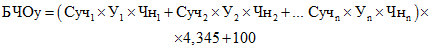 где - стоимость ученико-часа по конкретным предметам,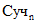  - количество учеников в классе,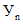  - учебная нагрузка учителя по предметам в неделю,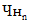 4,345 - среднее количество недель в месяце,n - конкретный предмет в конкретном классе,100 - размер ежемесячной денежной компенсации на обеспечение книгоиздательской продукцией и периодическими изданиями, установленной по состоянию на 31 декабря 2012 г.2.10.2. При индивидуальном обучении обучающегося на дому заработная плата учителя, осуществляющего учебный процесс, рассчитывается по формуле:БЧОио = Суч x Усн x Чн x 4,345, гдеБЧОио - базовая основная часть заработной платы учителя, осуществляющего учебный процесс при индивидуальной форме обучения;Суч - стоимость ученико-часа по конкретному предмету;Усн - условный коэффициент, соответствующий половине нормативной наполняемости класса согласно Типовому положению об образовательном учреждении:4,345 - среднее количество недель в месяце.2.10.3. Стоимость ученико-часа  определяется исходя из базовой единицы, повышающих коэффициентов и рассчитывается по следующей формуле: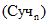 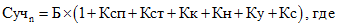 Б - базовая единица,Ксп - коэффициент сложности предмета,Кст - коэффициент за стаж педагогической работы,Кк - коэффициент, учитывающий квалификационную категорию,Кн - коэффициент за государственную награду (за работу в сфере образования) или отраслевую награду (за исключением почетных грамот Министерства образования и науки Российской Федерации),Ку - коэффициент за ученую степень,Кс - коэффициент за специфику работы.2.10.4. Под базовой единицей понимается доля стоимости образовательной услуги в части фонда оплаты труда, приходящаяся на 1 ученика за 1 учебный час. Базовая единица рассчитывается отдельно для каждого образовательного учреждения по следующей формуле: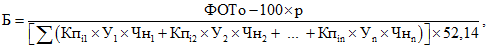 гдеФОТо - основная часть базовой части годового фонда оплаты труда учреждения для учителей,52,14 - количество недель в году,p - количество учителей, - сумма повышающих коэффициентов для i-го учителя,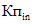 где 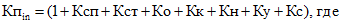  - количество учеников в классе, - учебная нагрузка учителя по предметам в неделю.2.10.5. Повышающие коэффициенты.Коэффициент сложности предмета устанавливается в следующих размерах:I группа предметов (коэффициент сложности - 0,15): русский язык, математика, 1-й и 4-й классы начальной школы.II группа предметов (коэффициент сложности - 0,13): 2-й и 3-й классы начальной школы, история, литература, иностранный язык, обществознание, право, химия, физика, биология, естествознание, природоведение.III группа предметов (коэффициент сложности - 0,12): экономика, физкультура, технология.IV группа предметов (коэффициент сложности - 0,11): ИЗО, музыка, ОБЖ, черчение, астрономия, МХК, предметы школьного компонента, другие предметы, не предусмотренные настоящим Положением.Примечание: для учителей-предметников, осуществляющих учебный процесс в начальной школе, коэффициент сложности предмета устанавливается в соответствии с группой предметов начальной школы.Основные параметры, учтенные в коэффициентах сложности предмета:наличие предмета в перечне предметов государственной (итоговой) аттестации, осуществляемой в форме единого государственного экзамена,дополнительная нагрузка на педагога, обусловленная большой информативной емкостью предмета, постоянным обновлением содержания, наличием большого количества источников (литература, история, обществознание, география),большие временные затраты при подготовке к уроку,необходимость подготовки лабораторного, демонстрационного оборудования, дидактического материала,возрастные особенности учащихся (начальная школа),физиологические особенности обучающихся,проверка письменных работ,заведование инфраструктурой (использование специализированных кабинетов),проведение занятий на открытом воздухе.Коэффициент за стаж педагогической работы устанавливается в следующих размерах:Стаж педагогической работы исчисляется в соответствии с перечнем учебных заведений, учреждений, организаций и должностей, время работы в которых засчитывается в педагогический стаж работников в соответствии с действующим законодательством.Коэффициент, учитывающий квалификационную категорию, устанавливается в следующих размерах:Коэффициент устанавливается при наличии приказа соответствующего органа управления образования.Коэффициент за государственную награду (за работу в сфере образования) или отраслевую награду (за исключением почетных грамот Министерства образования и науки Российской Федерации) устанавливается в следующих размерах:Коэффициент устанавливается при наличии подтверждающего документа. При нескольких наградах доплата устанавливается за наличие одной награды (по максимальному размеру доплаты).Коэффициент за ученую степень устанавливается в следующих размерах:Коэффициент устанавливается при наличии диплома, подтверждающего ученую степень.Коэффициент за специфику работы устанавливается в следующих размерах:2.10.6. Базовая специальная часть заработной платы учителя (БСЧу) рассчитывается по следующей формуле:БСЧу = Кв + Кпрочие, гдеКв - компенсационные выплаты - определяются в соответствии с локальными актами Учреждения,Кпрочие - доплата за классное руководство, руководство школьным методическим объединением, ведение электронных дневников, за руководство структурным подразделением и т.д. (доплаты устанавливаются локальными актами учреждения в абсолютных размерах или процентах к базовой основной части заработной платы).2.10.7. Стимулирующая часть заработной платы учителя.Учреждение в пределах имеющихся у него средств на оплату труда работников самостоятельно определяет размеры доплат, надбавок, премий и других мер материального стимулирования. Порядок распределения стимулирующей части определен локальными актами Учреждения2.10.8. Выплаты иного характера определяются в соответствии с локальными актами.2.11. Заработная плата учителей в период функционирования учреждения без детей рассчитывается исходя из средней заработной платы, установленной в соответствии со ст. 139 Трудового кодекса Российской Федерации.3. Заработная плата руководителей учреждения3.1. Заработная плата руководителя учреждения.3.1.1. Должностной оклад руководителя учреждения устанавливается с учетом типа образовательного учреждения, продолжительности предоставления услуги и количества учащихся.3.1.2. Должностные оклады устанавливаются в следующих размерах:4.1.6. Выплаты компенсационного, стимулирующего характера, иные выплаты руководителю определяются в соответствии с Постановлением администрации г. Перми № 705 от 20.10.2009 г.4.1.7. Предельный объем преподавательской работы, который может выполняться в том же учреждении руководителем учреждения, определяется в соответствии с трудовым законодательством учредителем (либо уполномоченным им органом), а других работников, ведущих ее помимо основной работы (включая заместителей руководителя), - руководителем учреждения.4.2. Для других руководителей учреждения должностные оклады и выплаты компенсационного, стимулирующего характера, иные выплаты определяются в соответствии с локальными актами Учреждения.Квалификационные уровниДолжности, отнесенные к квалификационным уровнямМинимальный и максимальный размеры должностного оклада, руб.1231 квалификационный уровеньинструктор по физической культуре, инструктор по труду, музыкальный руководитель, старший вожатый2195-70452 квалификационный уровеньконцертмейстер, педагог дополнительного образования (кроме учреждений дополнительного образования детей), педагог-организатор, социальный педагог, тренер-преподаватель (кроме учреждений дополнительного образования детей), инструктор-методист2395-76303 квалификационный уровеньвоспитатель (кроме дошкольных образовательных учреждений), мастер производственного обучения, методист, старший инструктор-методист, педагог-психолог, старший тренер-преподаватель2630-82804 квалификационный уровеньстарший воспитатель, старший методист, учитель-дефектолог, учитель-логопед (для штатных должностей), логопед, преподаватель-организатор основ безопасности жизнедеятельности, руководитель физического воспитания, тьютор (за исключением тьюторов, занятых в сфере дополнительного профессионального образования), педагог-библиотекарь2880-8350Виды повышающих коэффициентов к должностным окладамРазмеры коэффициентовза педагогический стаж до 3 лет0,20за педагогический стаж от 3 до 8 лет0,10за педагогический стаж от 8 до 14 лет0,15за педагогический стаж от 14 до 20 лет0,20за педагогический стаж более 20 лет0,25за ученую степень доктора наук (по профилю (направлению) работы)0,20за ученую степень кандидата наук (по профилю (направлению) работы)0,10за наличие государственной награды за работу в сфере образования0,10за наличие отраслевой награды, за исключением почетных грамот Министерства образования и науки Российской Федерации0,05за II квалификационную категорию0,10за I квалификационную категорию0,20за высшую квалификационную категорию0,30за статус "педагог-исследователь"0,30Основания для повышения должностных окладовКоэффициент к должностным окладамЗа ученую степень доктора наук (по профилю (направлению) работы)0,2За ученую степень кандидата наук (по профилю (направлению) работы)0,10За наличие государственной награды (за работу в сфере образования)0,10За наличие отраслевой награды (за исключением почетных грамот Министерства образования и науки Российской Федерации)0,05За высшую квалификационную категорию0,30За статус руководитель-исследователь0,30Квалификационные уровниДолжности, отнесенные к квалификационным уровнямМинимальный и максимальный размеры должностного оклада, руб.1 квалификационный уровеньсекретарь учебной части, вожатый1580-5865Квалификационные уровниДолжности, отнесенные к квалификационным уровнямМинимальный и максимальный размеры должностного оклада, руб.1 квалификационный уровеньдежурный по режиму, младший воспитатель 1640-64302 квалификационный уровеньдиспетчер образовательного учреждения, старший дежурный по режиму1745-7100Повышающие коэффициенты к должностным окладамРазмеры коэффициентовЗа стаж до 3 лет0,20За стаж от 3 до 8 лет0,10За стаж от 8 до 14 лет0,15За стаж от 14 до 20 лет0,20За стаж более 20 лет0,25Профессиональные квалификационные группыКвалификационные уровниНаименование профессииМинимальный и максимальный размеры должностного оклада, руб.Общеотраслевые должности служащих первого уровняпервый квалификационный уровеньсекретарь-машинистка, делопроизводитель, секретарь, кассир, комендант, машинистка, табельщик,1580-4615Общеотраслевые должности служащих второго уровняпервый квалификационный уровеньлаборант, художник, инспектор по кадрам, секретарь руководителя, техник, техник-программист, администратор1745-5095Общеотраслевые должности служащих второго уровнявторой квалификационный уровеньзаведующий канцелярией, заведующий складом, заведующий хозяйством1890-5530Общеотраслевые должности служащих второго уровнятретий квалификационный уровеньзаведующий производством (шеф-повар), заведующий столовой, заведующий общежитием2095-6120Общеотраслевые должности служащих второго уровняпятый квалификационный уровеньначальник (заведующий) мастерской2295-6715Общеотраслевые должности служащих третьего уровняпервый квалификационный уровеньбухгалтер, инженер, инженер по охране труда, математик, менеджер, психолог, социолог, специалист по кадрам, экономист, юрисконсульт, документовед, инженер-программист1890-5530Общеотраслевые должности служащих третьего уровнячетвертый квалификационный уровеньдолжности служащих первого квалификационного уровня, по которым может устанавливаться производное должностное наименование "ведущий"3050-8915Профессиональные квалификационные группыКвалификационные уровниНаименование профессииМинимальный и максимальный размеры должностного оклада, руб.Общеотраслевые профессии рабочих первого уровняпервый квалификационный уровеньГардеробщик, дворник, кастелянша, кладовщик, сторож, вахтер, уборщик производственных помещений, уборщик служебных помещений, уборщик территорий, рабочий по комплексному обслуживанию и ремонту зданий,  слесарь-сантехник, слесарь-электрик по ремонту электрооборудования, столяр, электромонтер по ремонту и обслуживанию электрооборудования1480-4615Категория учрежденияПредельная доля фонда оплаты трудаОбщеобразовательные учреждения с контингентом:Общеобразовательные учреждения с контингентом:до 750 обучающихся22%более 751 обучающегося18%ПоказателиСтаж педагогической работыСтаж педагогической работыСтаж педагогической работыСтаж педагогической работыСтаж педагогической работыПоказателидо 3 летот 3 до 8 летот 8 до 14 летот 14 до 20 летболее 20 летРазмеры коэффициентов0,200,100,150,200,25ПоказателиКвалификационная категорияКвалификационная категорияКвалификационная категорияСтатусПоказателиII категорияI категориявысшая категорияпедагог-исследовательРазмеры коэффициентов0,100,200,300,30ПоказателиГосударственная наградаОтраслевая наградаРазмеры коэффициентов0,100,05ПоказателиУченая степеньУченая степеньПоказателикандидат наукдоктор наукРазмеры коэффициентов0,100,20Школы с углубленным изучением предметов: иностранный язык - с 1-го по 11-й классы, другие предметы - с 5-го по 11-й классы0,15За профильное обучение по индивидуальным учебным планам0,10За обучение детей, находящихся на длительном лечении в детских больницах (клиниках) и детских отделениях больниц для взрослых0,2За обучение детей, находящихся в оздоровительных учреждениях санаторного типа0,15-0,2Категория учрежденияМинимальный и максимальный должностные оклады, руб.Минимальный и максимальный должностные оклады, руб.Общеобразовательные учреждения:Общеобразовательные учреждения:Общеобразовательные учреждения:от 501 до 750 учащихся1400016000От 751 до 1000 учащихся1500017000Более 1001 учащегося1600020000